МУНИЦИПАЛЬНОЕ УЧРЕЖДЕНИЕ«Красноармейский краеведческий музей им. В.К.Егорова »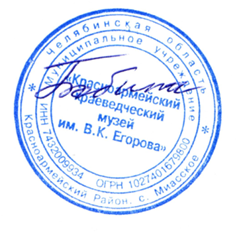 Утверждаю Директор МУ «ККМ им. В.К. Егорова»____________Т.Е. Бобина«05» сентября 2018 годаПОЛОЖЕНИЕ о проведении районного конкурса фотографий «Природа родного края»Общие положенияНастоящее положение определяет порядок организации и проведения конкурса фотографий «Природа родного края» (далее – конкурс). Организатором районного конкурса является МУ «Красноармейский краеведческий музей им. В.К. Егорова».Цели и задачи Конкурса Цель конкурса: создание условий для творческого самовыражения участников конкурса средствами фотоискусства. Задачи конкурса: 1. Привлечение внимания населения к проблемам охраны окружающей среды с помощью художественных средств фотографии. 2. Формирование и воспитание чувства прекрасного, бережного отношения к природе, ее обитателям, развитие эстетического восприятия природы3. Формировать положительный опыт участия в конкурсах. 4.. Пропаганда фотографии, как вида творческой деятельностиУчастники КонкурсаК участию в фотоконкурсе приглашаются жители Красноармейского района, увлечённые фотографией: 1) Дети. 2) Взрослые. Номинации:– «Заповедные места моей малой Родины» – фотографии природы Красноармейского района;– «Животный мир дикой природы» – фото птиц, зверей, насекомых.Условия организации и проведения КонкурсаДля участия в фотоконкурсе необходимо предоставить конкурсную работу с подписью в МУ «Красноармейский краеведческий музей им. В.К. Егорова» по адресу село Миасское ул. Солнечная 34. Каждый участник должен предоставить на конкурс 3 фотоработы. Конкурс проводится в три этапа: - 1 этап (октябрь) – основной этап: участники конкурса предоставляют свои фотоработы для предварительного отбора. Последний день подачи работ 6 ноября. - 2 этап (ноябрь) – открытие фотовыставки, оценка работ жюри, определение победителей. - 3 этап (декабрь) – подведение итогов конкурса, награждение победителей, торжественное закрытие фотовыставки.Требования к фотографиямНа конкурс принимаются работы, соответствующие заявленным номинациям.Представленные работы на конкурс должны быть сняты лично автором и не могут быть заимствованы из других источников.Работы на конкурс должны быть представлены в печатном виде, фотография должна быть форматом не меньше А 4. К работе прикрепляется этикетка, где указывается: название работы, номинация, Ф.И. автора (авторов), возраст, ФИО руководителя (если есть), место проживания (можно сокращенно). Технические требования к табличке: Шрифт - Times New Roman, размер шрифта 12, межстрочный интервал - 1.  VI. Критерии оценки работ: - оригинальность сюжета;- техника исполнения;- соответствие представленного материала заявленной теме конкурса;- общее восприятие. VII. Подведение итогов и определение победителей Итогом проведения конкурса является фотовыставка лучших работ, которая будет организованна в МУ «Красноармейский краеведческий музей им. В.К. Егорова» с 8 ноября. Авторы фотографий получат дипломы участников и победителей конкурса. Российская Федерация, Челябинская область, 456660, с. Миасское, ул. Солнечная, 34.Тел. 2-06-32. E-mail: muzei.egorova@yandex.ru